TEHNISKĀ SPECIFIKĀCIJA Nr. TS 1201.40x v1Rinķveida stropesAttēlam ir informatīvs raksturs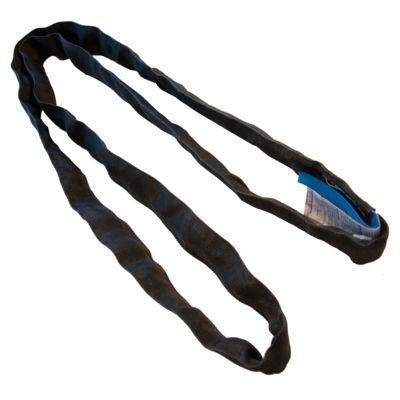 Nr.AprakstsMinimālā tehniskā prasībaPiedāvātās preces konkrētais tehniskais aprakstsAvotsPiezīmesVispārīgā informācijaRažotājs (nosaukums, atrašanās vieta)Norādīt informāciju1201.401 Rinķveida stropes, 1m Tipa apzīmējums 1201.402 Rinķveida stropes,  2mTipa apzīmējums 1201.403 Rinķveida stropes,  3m 2000 kgTipa apzīmējums 1201.404 Rinķveida stropes,  3m 3000 kgTipa apzīmējums 1201.405 Rinķveida stropes, 4mTipa apzīmējums Parauga piegādes laiks tehniskajai izvērtēšanai (pēc pieprasījuma), darba dienasNorādīt vērtībuStandartiAtbilstība standartam LVS EN 1492-4+A1:2009 Tekstilstropes. Drošums. 4.daļa: Universālās ceļamstropes no dabisko un mākslīgo šķiedru trosēmAtbilstAtbilstība Eiropas regulai CE 98/37/ECAtbilstDokumentācijaIr iesniegts preces attēls, kurš atbilst sekojošām prasībām: ".jpg" vai “.jpeg” formātāizšķiršanas spēja ne mazāka par 2Mpixir iespēja redzēt  visu produktu un izlasīt visus uzrakstus uz tāattēls nav papildināts ar reklāmuAtbilstOriģinālā lietošanas instrukcija sekojošās valodāsLV vai ENTipa apstiprinājuma sertifikātsAtbilstAtbilstības deklarācija ar saitē iešūtu identifikācijas zīmiAtbilstVides nosacījumiMinimālā darba temperatūra (atbilstoši p.12.dokumentācijai)≤ -25°CMaksimālā darba temperatūra (atbilstoši p.12.dokumentācijai)≥ +30°CTehniskā informācija stropēmTips (atbilstoši p.2.prasībām)Rinķveida stropes ar aizsargapvalku.Paredzētas kravas celšanaiTips (atbilstoši p.3.prasībām)Rinķveida stropes ar aizsargapvalku.Paredzētas kravas celšanaiTips (atbilstoši p.4.prasībām)Rinķveida stropes ar aizsargapvalku.Paredzētas kravas celšanaiTips (atbilstoši p.5.prasībām)Rinķveida stropes ar aizsargapvalku.Paredzētas kravas celšanaiTips (atbilstoši p.6.prasībām)Rinķveida stropes ar aizsargapvalku.Paredzētas kravas celšanaiMateriālsMākslīgā škiedraGarums (atbilstoši p.2.prasībām)1 mGarums (atbilstoši p.3.prasībām)2 mGarums (atbilstoši p.4.prasībām)3 mGarums (atbilstoši p.5.prasībām)3 mGarums (atbilstoši p.6.prasībām)4 mCeltspēja (atbilstoši p.2.prasībām)Taisni 1000 kgCeltspēja (atbilstoši p.3.prasībām)Taisni 2000 kgCeltspēja (atbilstoši p.4.prasībām)Taisni 2000 kgCeltspēja (atbilstoši p.5.prasībām)Taisni 3000 kgCeltspēja (atbilstoši p.6.prasībām)Taisni 6000 kg